KINERJA PEGAWAI NEGERI SIPIL PADA KANTOR KECAMATAN BUAH BATU KOTA BANDUNG         Oleh :							            RYAN ANDRIAN                 092010047                                                                 SKRIPSI                                   Diajukan untuk memenuhi syarat dalam menempuh                                     Ujian sidang sarjana program strata satu (S1)		                     Pada jurusan ilmu administrasi Negara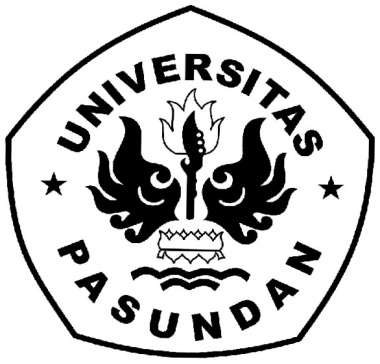                           FAKULTAS ILMU SOSIAL & ILMU POLITIK                                     UNIVERSITAS PASUNDAN				           BANDUNG			     2017